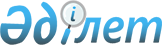 "Глубокое ауданының экономика және бюджеттік жоспарлау бөлімі" мемлекеттік мекемесінің Ережесін бекіту туралы" 2014 жылғы 25 желтоқсандағы № 1504 қаулының күші жойылған деп тану туралыШығыс Қазақстан облысы Глубокое ауданы әкімдігінің 2016 жылғы 11 мамырдағы № 157 қаулысы      РҚАО-ның ескертпесі.

      Құжаттың мәтінінде түпнұсқаның пунктуациясы мен орфографиясы сақталған.

      "Құқықтық актілер туралы" Қазақстан Республикасының 2016 жылғы 06 сәуірдегі Заңының 27-бабының негізінде, Глубокое ауданының әкімдігі ҚАУЛЫ ЕТЕДІ:

      "Глубокое ауданының экономика және бюдлжеттік жоспарлау бөлімі" мемлекеттік мекемесінің Ережесін бекіту туралы" Глубокое ауданы әкімдігінің 2014 жылғы 25 желтоқсандағы № 1504 қаулысының (нормативтік құқықтық актілерді мемлекеттік тіркеу тізілімінде № 3642 болып тіркелген) күші жойылған деп танылсын. 


					© 2012. Қазақстан Республикасы Әділет министрлігінің «Қазақстан Республикасының Заңнама және құқықтық ақпарат институты» ШЖҚ РМК
				
      Глубокое ауданының әкімі

К. Байгонусов
